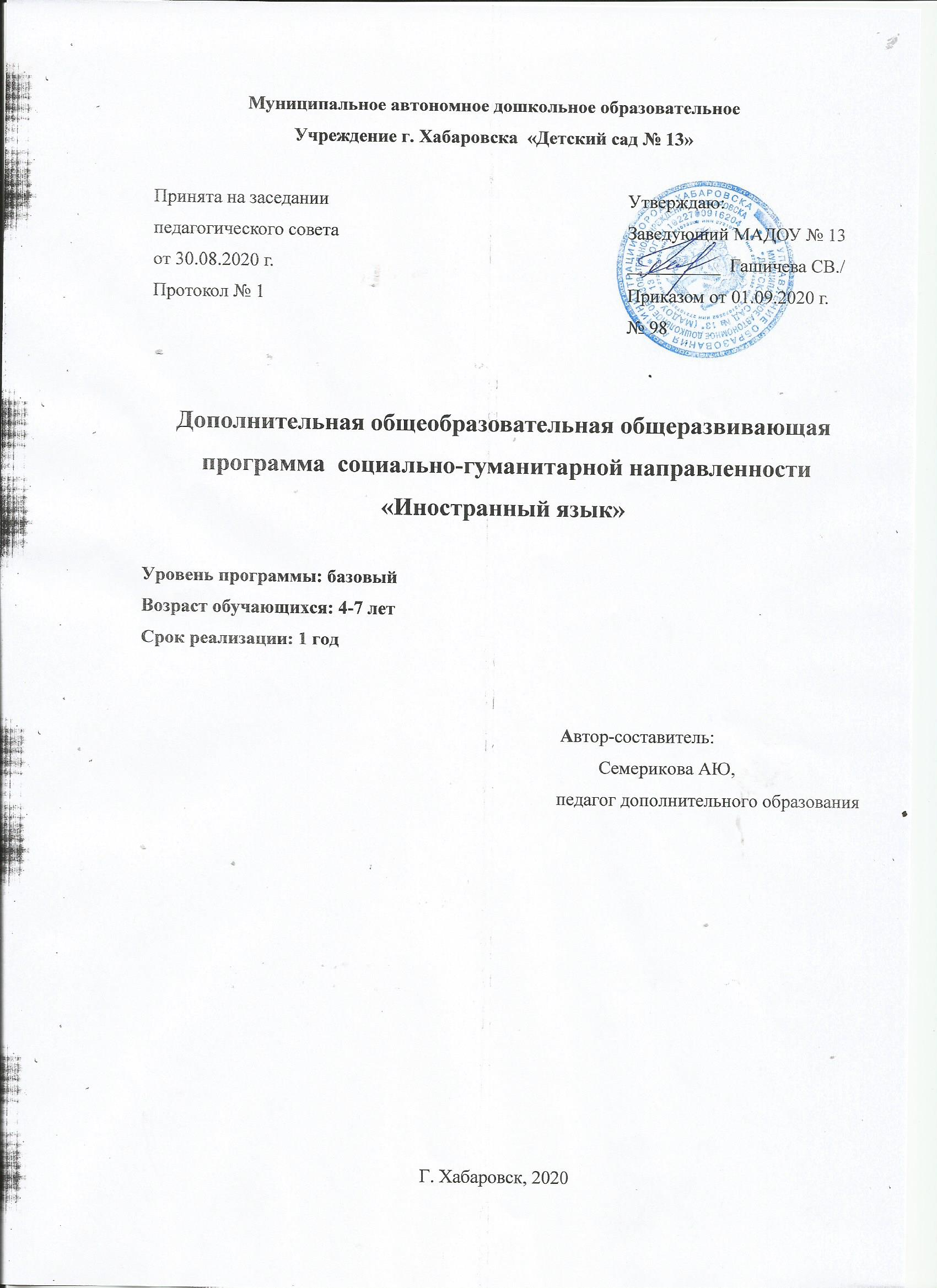 Содержание1.Пояснительная записка……………………………………………………..3   Цели и задачи реализации Программы......................................................42. Организационно-педагогические условия…………………………….….4   Планируемые результаты освоения Программы.........................................53. Содержательный раздел   Учебный план занятий   ……………………………...................................7   Календарный учебный график……………………………………………. 9Перспективный план работы …………………………………………….…..9Методическое обеспечение ........................................................................... 19Список литературы, цифровые образовательные ресурсы……..……….20-1.ПОЯСНИТЕЛЬНАЯ ЗАПИСКА1.Направленность дополнительной образовательной программы:Трудно переоценить значение свободного владения одним или несколькими иностранными языками в современном мире. В настоящее время во многих странах именно английский язык является средством общения в различных сферах жизни – особенно в областях науки, техники и международной торговли. В таких странах обучение этому языку является важным направлением государственной политики в области образования.Осознание необходимости владения английским языком для участия в экономической и общественной жизни привело к тому, что родители стремятся приобщать детей к изучению языка начиная с дошкольного периода. Это, в свою очередь, обуславливает необходимость развития методики раннего языкового обучения в русле современных общепедагогических и обще социальных   тенденций. Таким образом, можно выделить следующие основные черты, характерные для организации процесса раннего обучения английскому языку детей дошкольного возраста, представленные в данной программе:- обучение детей носит явную коммуникативную направленность, то есть побуждает детей использовать полученные навыки в различных ситуациях общения;- интеграция различных приемов обучения и видов деятельности направлена на развитие всех психических процессов ребенка;- обучение происходит с учетом особенностей развития дошкольников и осуществляется в наиболее подходящей для детей форме – игровой.Новизна, актуальность, педагогическая целесообразность:Актуальность данной программы заключается в использовании педагогом в полном объеме современных средств обучения, комбинировании методов и приемов, разработанных на основе практического опыта, с учетом возможностей и психологических особенностей дошкольников. Основная форма занятий – игровая и сюжетная, позволяет в наиболее полной мере реализовать цели и задачи программы, сделать обучение наиболее привлекательным для детей, пробудить в них настоящий интерес к освоению нового языка. Смена видов деятельности помогает детям усваивать материал легко и непосредственно, без усталости, в то же время развивая внимание, концентрацию, память и другие психические процессы. Интеграция с другими видами обучения – рисованием, пением, подвижными играми, обеспечивает разносторонний взгляд на процесс, развивающий коммуникативные навыки, так как побуждает детей активно использовать полученные знания в различных ситуациях общения. Кроме того, в программе успешно используются упражнения на развитие моторики, так как в дошкольном возрасте это является важным при развитии речемыслительных процессов. Весь процесс обучения направлен не только на решение конкретных практических задач (первичные навыки грамматики английского языка, аудирование и говорение), но, что более важно, помогает личностному развитию и социализации ребенка. В современном мире наиболее актуальными становятся проблемы межкультурных коммуникаций, что вызывает необходимость воспитывать в детях толерантное отношение к другим культурам и традициям и, конечно, это невозможно сделать при наличии языкового барьера, то есть препятствия в общении. Таким образом, раннее обучение иностранным языкам продиктовано общими тенденциями развития общества. Кроме того, ученые отмечают дошкольный возраст, как наиболее благоприятный, для начала обучению иностранному языку, так как ребенок в этом возрасте обладает рядом особенностей, дающих ему преимущества перед более старшими детьми – возможность овладения практически речью, не осознавая ее грамматический, синтаксический и фонетический состав – то есть овладение сразу фразами, не отдельными словами; дошкольник легче запоминает большой объем информации, у него снят «языковой» барьер; мир для него имеет эмоциональную окраску, если, занятие интересно ему, вызывает яркие эмоции, он усваивает материал даже без усилий. Поэтому, целесообразно использовать этот период в жизни ребенка, чтобы заложить основы коммуникации на неродном языке.Это и позволяет считать необходимым существование данной программы.Направленность Программы – социально-гуманитарная.1.2 Цели и задачи дополнительной образовательной программы:Цель: Создание условий для изучения английского языка, что достигается комплексным подходом к построению занятий, формирование коммуникативной и социокультурной компетенции ребенкаЗадачи:Образовательные:- формировать осознанное отношение, как к родному, так и иностранному языку- ознакомить детей с элементами культуры страны изучаемого языка- Знакомство с некоторыми культурными и социальными аспектами стран изучаемого языка: национальными праздниками, героями сказок, традиционными играмиРазвивающие:- развивать у детей способность к общению;-развивать у детей мышление, внимание, восприятие, память, эмоции, воображение, а также познавательные и языковые способности;- пробудить интерес детей к новому языку и общению на немВоспитательные:-воспитывать у детей культуру общения – внимательно слушать собеседника, вежливо отвечать и самому обращаться с просьбой, благодарить и т.д.2.Организационно - педагогические условия.Срок реализации Программы 1 год. Возраст детей, участвующих в реализации данной Программы, 4–7 лет. Данная Программа, предусмотрена для работы в рамках дошкольных образовательных учреждений; для детей, посещающих детский сад. Учебный период длится с сентября месяца по май месяц включительно, составляет 8 занятий в месяц. Занятия проходят 2 раза в неделю.Форма занятий – групповая, очная, совместная игровая - познавательная деятельность взрослого и детей. Набор детей носит свободный характер и обусловлен интересами воспитанников и их родителей.  Комплектация групп и продолжительность занятий зависит от возрастной категории.Последовательность предъявления тем и количество часов на каждую тему могут варьироваться в зависимости от интереса детей и результатов наблюдений психолога.Методы и приемы, используемые в работе, соответствуют возрастным особенностям дошкольника.Занятия проводятся в помещениях с соблюдением санитарно – гигиенических норм и правил.Учебно-тематический план1.4 Планируемые результаты освоения ПрограммыПрямой контроль усвоения материала на ранней стадии обучения английскому языку может привести к отрицательным эмоциям и нежеланию изучать иностранный язык. Поэтому, контроль за усвоением программы осуществляется следующим образом:Наблюдение педагога.Проведение занятий на повторение пройденного материала.Проведение заключительных (контрольных) занятий по каждой теме.Игровые диагностические методики.Анкеты для родителей.Содержанием контрольных мероприятий являются открытые занятия для родителей, в виде конкурсов, соревнований или концертов, а также открытые занятия на которых присутствуют дети из других групп.Формы подведения итогов реализации дополнительной образовательной программы.1. Открытые занятия для родителей и детей других групп.2. Мини-концерты с исполнением песенок и стихов.3. Инсценировки фрагментов сказок на английском языке3. Содержательный раздел3.1.Учебный план занятийкружка «Иностранный язык»3.2. Календарный учебный график3.3. Перспективный план работыкружка «Иностранный язык»3.5 . Методическое обеспечение1. Наличие просторного помещения, с пространством для подвижных игр.2. Аудио и видео аппаратура.3. Аудио и видео записи.4. Доска магнитная, двусторонняя.5. Дидактические игры (домино, лото по темам).6. Настольно-печатные игры.7. Фронтальный демонстрационный материал:8. Раздаточный демонстрационный материал (карточки, схемы, пиктограммы).9. Игрушки и персонажи по темам.10. Материалы для изодеятельности.11. Мебель по росту детей: стульчики и столики.12. Схемы и плакаты.13. Атрибуты театральные.14. Канцтовары.12.Список литературы, рекомендуемой детям:
Игнатова Т. Н. Мои первые шаги в английском. My first steps in English. English for communication with children. — М.: Толмач СТ, 2009.Скультэ В.И. Английский для детей. Учебное пособие. — М.: Айрис-пресс, 2013.Шалаева Г. П. Английский язык. Большой самоучитель для самых маленьких. — М.: АСТ: СЛОВО, 2013.13.Список литературы для педагогов:Андрющенко Е. П. Волшебная грамматика английского языка для малышей.  — Ростов н/Д: Феникс, 2012.Белина Л. И. Английский язык для детей. – Москва: АСТ, 2014.Вронская И. В. 105 занятий по английскому языку для дошкольников: Пособие для воспитателей детского сада, учителей английского языка и родителей. — СПб.: КАРО, 2009.Игнатова Т. Н. Мои первые шаги в английском. English for communication with children. — М.: Толмач СТ, 2009.Карлова Е. Л. Я читаю по-английски!. Учебник английского языка для младших классов. — М.: Суфлёр; Ростов н/Д: Феникс, 2014.Кириллова Ю. В. Английский для дошкольников. — Ростов н/Д: Феникс, 2013.Карлова Е. English games. Игры для изучения английского языка для детей. — СПб.: Питер, 2014.Цифровые образовательные ресурсы:http://www.school-collection.edu.ruЕдиная коллекция цифровых образовательных ресурсов. Методические материалы, тематические коллекции «Английский язык онлайн». Уроки грамматики и тексты.http://www.edu.ru«Российское образование» федеральный портал. Каталог образовательных Интернет-ресурсов. Учебно-методическая библиотека. Нормативные документы и стандарты. Интернет-порталы: содержание и технологии.http://www.school.edu.ru«Российский общеобразовательный портал». Каталог интернет-ресурсов: дистанционное обучение, педагогика и урок-проект английского языка с использованием ИКТhttp://www.festival.1septemberФестиваль педагогических идей, публикации по методикам преподавания всех предметов. Уроки, внеклассные мероприятия.http://english4kids.ruАнглийский для детей - стихи, сказки, песенки, азбука, загадки, пословицы, договорки, книги, обучающие игры, форум и многое другое.http://learnenglishkids.britishcouncil.org/en/
Английский для детей - песенки, азбука, загадки, пословицы, обучающие игры, форум и многое другое.http://www.kids-pages.com/
Английский для детей, родителей, учителей – карточки, рабочие листы по темам, истории для чтения, обучающие игры, паззлы и многое другое.Возраст        Количество детей в группеВремя занятия4-5 лет10 человек20 минут5-6 лет10 человек25 минут6-7 лет10 человек30 минутПродолжительность занятияПериодичность в неделюКоличество часов в неделюКоличество часов год 1 час2 раза2 часа64 часа№Наименование темФорма организацииКол-во занятийКол-во часов№Наименование темФорма организацииКол-во занятийтеорияпрактикапрактикаФорма аттестации/контроль1Greeting (Знакомство - приветствие).Фронтальная10,30,70,7Наблюдение, опрос2.Животные-артисты. ПриветствиеФронтальная10,30,70,7Наблюдение, опрос3.Животные-артисты Приветствие.Фронтальная10,30,70,7Наблюдение, опрос4.Весёлая лисичка. Приветствие.Фронтальная10,30,70,7Наблюдение, опрос5.Привет, как тебя зовут?  ЗнакомствоФронтальная10,30,70,7Наблюдение, опрос6.Спот знакомится с ребятами. ЗнакомствоФронтальная10,30,7Наблюдение, опрос7.В гостях у Буратино. Знакомство.Фронтальная10,30,7Наблюдение, опрос8.ЗнакомствоФронтальная10,30,7Наблюдение, опрос9.Моя семьяФронтальная10,30,70,7Наблюдение, опрос10.Моя семьяФронтальная10,30,70,7Наблюдение, опрос11.СемьяФронтальная10,30,70,7Наблюдение, опрос12.СемьяФронтальная10,30,70,7Наблюдение, опрос13.Мой фотоальбом.Фронтальная10,30,70,7Наблюдение, опрос14.Кто есть кто.Фронтальная10,30,70,7Наблюдение, опрос15.Счет от 1 до 5Фронтальная10,30,70,7Наблюдение, опрос16.Сколько кому лет?Фронтальная10,30,70,7Наблюдение, опрос17.Счет от 5- до 10.Фронтальная10,30,70,7Наблюдение, опрос18.Шаг за шагомФронтальная10,30,70,7Наблюдение, опрос19.Счет от 1 до 10. Один, два, три.Фронтальная10,30,70,7Наблюдение, опрос20.Волшебный счёт.Фронтальная10,30,70,7Наблюдение, опрос21.Краски вокруг нас.Фронтальная10,30,70,7Наблюдение, опрос22.Что, какого цвета?Фронтальная10,30,70,7Наблюдение, опрос23.Весёлая карусельФронтальная10,30,70,7Наблюдение, опрос24.Цвета.  Разноцветные краски.Фронтальная10,30,70,7Наблюдение, опрос25.В гостях у краскиФронтальная10,30,70,7Наблюдение, опрос26.Играем с цветами.Фронтальная10,30,70,7Наблюдение, опрос27.Это Я. Части тела.  Фронтальная10,30,70,7Наблюдение, опрос28.Части тела.  Фронтальная10,30,70,7Наблюдение, опрос29.Доктор Айболит в гостях у ребят.  Части телаФронтальная10,30,70,7Наблюдение, опрос30.Посмотрим наши лица. Части тела.Фронтальная10,30,70,7Наблюдение, опрос31.Рисуем портрет.  Части телаФронтальная10,30,70,7Наблюдение, опрос32.В гостях у Мудрой Совы. Части телаФронтальная10,30,70,7Наблюдение, опрос33.Мои любимцы.Фронтальная10,30,70,7Наблюдение, опрос34.Давайте посчитаем животных.Фронтальная10,30,70,7Наблюдение, опрос35.Мои любимые животные. Домашние и дикие животные.Фронтальная10,30,70,7Наблюдение, опрос36.Мои любимые животные.Домашние и дикие животные.Фронтальная10,30,70,7Наблюдение, опрос37.Животные.Фронтальная10,30,70,7Наблюдение, опрос38.Животные.Фронтальная10,30,70,7Наблюдение, опрос39.Мой дом.Фронтальная10,30,70,7Наблюдение, опрос40.Комнаты.Фронтальная10,30,70,7Наблюдение, опрос41.Мебель.Фронтальная10,30,70,7Наблюдение, опрос42.Мой дом.Фронтальная10,30,70,7Наблюдение, опрос43.Комнаты.Фронтальная10,30,70,7Наблюдение, опрос44.Мебель.Фронтальная10,30,70,7Наблюдение, опрос45.Фрукты.Фронтальная10,30,70,7Наблюдение, опрос46.Овощи.Фронтальная10,30,70,7Наблюдение, опрос47.Фрукты и овощи.Фронтальная10,30,70,7Наблюдение, опрос48.Фрукты и овощи.Фронтальная10,30,70,7Наблюдение, опрос49.Фрукты и овощи.Фронтальная10,30,70,7Наблюдение, опрос50.Фрукты и овощи.Фронтальная10,30,70,7Наблюдение, опрос51.Где живут наши игрушки?(Фронтальная10,30,70,7Наблюдение, опрос52.Какие бывают игрушки?Фронтальная10,30,70,7Наблюдение, опрос53.Магазин игрушек.Фронтальная10,30,70,7Наблюдение, опрос54.Мои игрушки.  Фронтальная10,30,70,7Наблюдение, опрос55-57.Путешествие в страну игрушек.Фронтальная10,30,70,7Наблюдение, опрос58-59.Моя любимая игрушка.Фронтальная10,30,70,7Наблюдение, опрос60-62ПовторениеФронтальная10,30,70,7Итоговое занятие63-64.ПовторениеФронтальная10,30,70,7Итоговое занятиеГод обученияДата начала обучения попрограммеДата окончания обучения попрограммеВсего учебны х недельКоличеств о учебных днейКоличество учебных часовРежим занятий1 год02.09.202031.05.20213264642 раза внеделю по 1 часуМе-сяцТемаЦельЛексика и  речевые образцыАудированиеПесни, стихи,Игры1.ОКТЯБРЬGreeting (Знакомство - приветствие).Познакомить с новыми лексическими единицами. Способствовать возникновению желания заниматься английским языком.Учить детей приветствовать собеседника и прощаться с ним.Hello!Good –bye!Hi!Bye!My name is…LittleA frogHopStopHello, everyone What is your name?My name is…Good morningI am glad to see youNice to see you«Hello, everyone»«Good morning»«Hello song» «Hello Peter, hello Helen»«Little frog»«Echo»            2.ОКТЯБРЬЖивотные-артисты. Приветствие1.Развивать у  детей умение здороваться по- английски. 2.Способствовать активизации речевых образцов. 3.Продолжать разучивать песню «Привет»Hello!Good –bye!Hi!Bye!My name is…LittleA frogHopStopHello, everyone What is your name?My name is…Good morningI am glad to see youNice to see you«Hello, everyone»«Good morning»«Hello song» «Hello Peter, hello Helen»«Little frog»«Echo»3.ОКТЯБРЬЖивотные-артисты Приветствие..Продолжать развивать у  детей умение здороваться по- английски. 2.Закрепить знание слов песни « Привет»Hello!Good –bye!Hi!Bye!My name is…LittleA frogHopStopHello, everyone What is your name?My name is…Good morningI am glad to see youNice to see you«Hello, everyone»«Good morning»«Hello song» «Hello Peter, hello Helen»«Little frog»«Echo»4.ОКТЯБРЬВесёлая лисичка. Приветствие.1.Развивать у детей умение  прощаться и здороваться  по- английски. 2.Способствовать активизации речевых образцов.3.Сиситематизировать и контролировать знания.Hello!Good –bye!Hi!Bye!My name is…LittleA frogHopStopHello, everyone What is your name?My name is…Good morningI am glad to see youNice to see you«Hello, everyone»«Good morning»«Hello song» «Hello Peter, hello Helen»«Little frog»«Echo»5.ОКТЯБРЬПривет, как тебя зовут?  ЗнакомствоУчить детей рассказывать о себе. Правильно отвечать на вопросы по темеMy name is…I’m fine.YesNoHello.What is your name?My name is… How are you?  I’m fine.«What is your name? » «Hands up»«Are you Dasha?»«If you are Sasha and you know it…»6.ОКТЯБРЬСпот  знакомится с ребятами.   ЗнакомствоУчить детей рассказывать о себе. Правильно отвечать на вопросы по темеMy name is…I’m fine.YesNoHello.What is your name?My name is… How are you?  I’m fine.«What is your name? » «Hands up»«Are you Dasha?»«If you are Sasha and you know it…»7.ОКТЯБРЬВ гостях у Буратино. Знакомство.1.Познакомить детей с речевыми  образцами My name is…/ I am…при  помощи пальчикового театра.2.Развивать у детей творческое мышление.My name is…I’m fine.YesNoHello.What is your name?My name is… How are you?  I’m fine.«What is your name? » «Hands up»«Are you Dasha?»«If you are Sasha and you know it…»8.ОКТЯБРЬЗнакомство1.Познакомить детей с новым героем «Cпотом»2.Способствовать Способствовать активизации речевых образцов.My name is…I’m fine.YesNoHello.What is your name?My name is… How are you?  I’m fine.«What is your name? » «Hands up»«Are you Dasha?»«If you are Sasha and you know it…»9.ОКТЯБРЬ             Моя семьяПознакомить с лексическими единицами по данной теме. Учить называть членов своей семьиA motherA fatherA sisterA brotherI have a motherI have a fatherI have a sisterI have a brotherHave you a sister?Have you a brother?I have a motherI have a fatherI have a sisterI have a brother«I have a mother…»«Hello, I’m mum…»«Who is this? Let’s see…» «What do you see? »10.ОКТЯБРЬМоя семья1.Познакомить детей с членами семьи. 2.Познакомить с конструкцией I have3.Способствовать активизации речевой конструкции при высказывании.A motherA fatherA sisterA brotherI have a motherI have a fatherI have a sisterI have a brotherHave you a sister?Have you a brother?I have a motherI have a fatherI have a sisterI have a brother«I have a mother…»«Hello, I’m mum…»«Who is this? Let’s see…» «What do you see? »11.НОЯБРЬСемья1.Систематизировать знания детей по теме семья.A motherA fatherA sisterA brotherI have a motherI have a fatherI have a sisterI have a brotherHave you a sister?Have you a brother?I have a motherI have a fatherI have a sisterI have a brother«I have a mother…»«Hello, I’m mum…»«Who is this? Let’s see…» «What do you see? »12.НОЯБРЬСемья1.развивать эмоциональную сферу, артистизм детей;2 отработать и закрепить изученную лексику английского языка по теме «Семья»;A motherA fatherA sisterA brotherI have a motherI have a fatherI have a sisterI have a brotherHave you a sister?Have you a brother?I have a motherI have a fatherI have a sisterI have a brother«I have a mother…»«Hello, I’m mum…»«Who is this? Let’s see…» «What do you see? »13.НОЯБРЬМой фотоальбом.1. воспитать интерес к странам говорящим на английском языке, уважение к обычаям и традициям других стран;2.   развивать инициативу, самостоятельность, опыт творческой деятельности;3. воспитать добрые, уважительные отношения между детьми и родителяA motherA fatherA sisterA brotherI have a motherI have a fatherI have a sisterI have a brotherHave you a sister?Have you a brother?I have a motherI have a fatherI have a sisterI have a brother«I have a mother…»«Hello, I’m mum…»«Who is this? Let’s see…» «What do you see? »                          14  НОЯБРЬКто есть кто.Отработать и закрепить изученную лексику английского языка по теме «Семья»;A motherA fatherA sisterA brotherI have a motherI have a fatherI have a sisterI have a brotherHave you a sister?Have you a brother?I have a motherI have a fatherI have a sisterI have a brother«I have a mother…»«Hello, I’m mum…»«Who is this? Let’s see…» «What do you see? »15.НОЯБРЬ                Счет от 1 до 5Познакомить с навыками счёта от 1 до 5, развивать логическое мышлениеOneTwoThreeFourFiveI’m four.I’m five.How old are you?How many cats can you see?Chant «1,2,3,4,5»«Let’s count»«Do it and count»16.НОЯБРЬСколько кому лет?1Продолжать закреплять счёт до 6, тренировать в произношении речевой структуры: «How old are you?», «I am five».2..формирование навыка счета на английском языкеOneTwoThreeFourFiveI’m four.I’m five.I’m sixHow old are you?How many cats can you see?Chant «1,2,3,4,56,7,8,9.10»«Let’s count»«Do it and count»17.НОЯБРЬСчет от 5- до 10.1.Познакомить детей со счетом(5-10)2.Формирование произносительных навыков по теме счетOneTwoThreeFourFiveI’m four.I’m five.I’m sixHow old are you?How many cats can you see?Chant «1,2,3,4,56,7,8,9.10»«Let’s count»«Do it and count»18.НОЯБРЬШаг за шагом1.продолжать закреплять счет( 1-10)2.Формирование произносительных навыков по теме счетOneTwoThreeFourFiveI’m four.I’m five.I’m sixHow old are you?How many cats can you see?Chant «1,2,3,4,56,7,8,9.10»«Let’s count»«Do it and count»19.ДЕКАБРЬСчет от 1 до 10. Один, два, три.1.продолжать закреплять счет( 1-10)2.Формирование произносительных навыков по теме счетOneTwoThreeFourFiveI’m four.I’m five.I’m sixHow old are you?How many cats can you see?Chant «1,2,3,4,56,7,8,9.10»«Let’s count»«Do it and count»20.ДЕКАБРЬВолшебный счёт.Закрепить пройденный материал, развивать у  детей умен умение называть цифры по порядку и вразбросOneTwoThreeFourFiveI’m four.I’m five.I’m sixHow old are you?How many cats can you see?Chant «1,2,3,4,56,7,8,9.10»«Let’s count»«Do it and count»21.ДЕКАБРЬКраски вокруг нас.Учить детей называть цветаRedYellowBlackGreenBlueIt is greenWhat colour is this frog?Is it green?«Red and yellow», «A black cat»«A cat and a mouse»«Roll the  ball»22.ДНКАБРЬЧто, какого цвета?1.Познакомить детей с основными цветами. 2.Способствовать формированию произносительных навыков по теме « Цвета».RedYellowBlackGreenBlueIt is greenWhat colour is this frog?Is it green?«Red and yellow», «A black cat»«A cat and a mouse»«Roll the  ball»23.ДЕКАБРЬВесёлая карусель1.Продолжать знакомить детей с основными цветами. 2.Способствовать формированию произносительных навыков по теме « Цвета».RedYellowBlackGreenBlueIt is greenWhat colour is this frog?Is it green?«Red and yellow», «A black cat»«A cat and a mouse»«Roll the  ball»24.ДЕКАБРЬЦвета.  Разноцветные краски.1.Познакомить детей с чёрным, белым, жёлтым и зелёным цветами на английском языке, закрепить счёт, тренировать в правильном произношенииRedYellowBlackGreenBlueIt is greenWhat colour is this frog?Is it green?«Red and yellow», «A black cat»«A cat and a mouse»«Roll the  ball»25.ДЕКАБРЬВ гостях у краски1.Закрепить  цвета ( green, black, white, yellow), познакомить детей с красным, розовым, коричневым и синим цветами.RedYellowBlackGreenBlueIt is greenWhat colour is this frog?Is it green?«Red and yellow», «A black cat»«A cat and a mouse»«Roll the  ball»26.ДЕКАБРЬИграем с цветами.1.Закрепить цвета, ввести новую лексику, тренировать память.RedYellowBlackGreenBlueIt is greenWhat colour is this frog?Is it green?«Red and yellow», «A black cat»«A cat and a mouse»«Roll the  ball»27.ЯНВАРЬЭто Я. Части тела.  Это яПознакомить с лексическими единицами по теме.Активизировать усвоенные ранее лексические единицыA headShouldersKneesToesEyesEarsA mouthA noseShow me your head, pleaseShow me your knees, pleaseShow me your nose, please«Head and shoulders»«Shake your head»28.ЯНВАРЬЧасти тела.  1.Познакомить детей с частями тела. Способствовать формированию речевых навыков по теме . Систематизация и контроль полученных знаний.Познакомить с лексическими единицами по теме.Активизировать усвоенные ранее лексические единицыA headShouldersKneesToesEyesEarsA mouthA noseShow me your head, pleaseShow me your knees, pleaseShow me your nose, please«Head and shoulders»«Shake your head»29.ЯНВАРЬДоктор Айболит в гостях у ребят.  Части тела1.Введение новой лексики по теме «Части тела»; обучение монологической речи; воспитывать дружелюбиеПознакомить с лексическими единицами по теме.Активизировать усвоенные ранее лексические единицыA headShouldersKneesToesEyesEarsA mouthA noseShow me your head, pleaseShow me your knees, pleaseShow me your nose, please«Head and shoulders»«Shake your head»30.ЯНВАРЬПосмотрим наши лица. Части тела.Познакомить с новой лексикой «Части лица» с помощью озвученной компьютерной презентации.Познакомить с лексическими единицами по теме.Активизировать усвоенные ранее лексические единицыA headShouldersKneesToesEyesEarsA mouthA noseShow me your head, pleaseShow me your knees, pleaseShow me your nose, please«Head and shoulders»«Shake your head»31.ЯНВАРЬРисуем портрет.  Части тела1.Развитие умений и навыков устной речи: воспроизводить наизусть стихотворениеразминку;  описывать внешность куклы;Познакомить с лексическими единицами по теме.Активизировать усвоенные ранее лексические единицыA headShouldersKneesToesEyesEarsA mouthA noseShow me your head, pleaseShow me your knees, pleaseShow me your nose, please«Head and shoulders»«Shake your head»32.ЯНВАРЬВ гостях у Совы. Части телаСпособствовать формированию у учащихся лексико-грамматических навыков и умений; введение и закрепление новой лексики по теме;Познакомить с лексическими единицами по теме.Активизировать усвоенные ранее лексические единицыA headShouldersKneesToesEyesEarsA mouthA noseShow me your head, pleaseShow me your knees, pleaseShow me your nose, please«Head and shoulders»«Shake your head»33.ФЕВРАЛЬМои любимцы.1.познакомить детей с темой «животные»2.Способствовать активизации лексического материала по теме «Животные» в монологическом высказывании.A catA dogA frogA bearA hareI have a dogIt’s a catHave you got a dog?Is it a cat?I have a dogIt’s a cat«Teddy- Bear»«I have a dog»«I can hop like a rabbit»«Where?»34.ФЕВРАЛЬДавайте посчитаем животных.1.Познакомить детей с домашними животными. A catA dogA frogA bearA hareI have a dogIt’s a catHave you got a dog?Is it a cat?I have a dogIt’s a cat«Teddy- Bear»«I have a dog»«I can hop like a rabbit»«Where?»35.ФЕВРАЛЬМои любимые животные. Домашние и дикие животные.1.Способствовать формированию коммуникативной компетенции посредством театрализованной деятельностиA catA dogA frogA bearA hareI have a dogIt’s a catHave you got a dog?Is it a cat?I have a dogIt’s a cat«Teddy- Bear»«I have a dog»«I can hop like a rabbit»«Where?»36.ФЕВРАЛЬМои любимые животные.Домашние и дикие животные.1.Познакомить детей с дикими животными.2.Способствовать формированию произносительных навыков по теме « Дикие животные». 3.Способствовать активизации лексического материала по теме «Животные» в монологическом высказыванииA catA dogA frogA bearA hareI have a dogIt’s a catHave you got a dog?Is it a cat?I have a dogIt’s a cat«Teddy- Bear»«I have a dog»«I can hop like a rabbit»«Where?»37.ФЕВРАЛЬЖивотные.Учить называть животных, отвечать на поставленные вопросыA catA dogA frogA bearA hareI have a dogIt’s a catHave you got a dog?Is it a cat?I have a dogIt’s a cat«Teddy- Bear»«I have a dog»«I can hop like a rabbit»«Where?»38.ФЕВРАЛЬЖивотные.Закрепить пройденный материалСпособствовать формированию произносительных навыков по теме « Дикие животные».A catA dogA frogA bearA hareI have a dogIt’s a catHave you got a dog?Is it a cat?I have a dogIt’s a cat«Teddy- Bear»«I have a dog»«I can hop like a rabbit»«Where?»39.ФЕВРАЛЬМой дом.Расширять лексический запасA houseA windowDoorFloorA roomIt’s a roomHere’s a windowWhat’s this?It’s a window«It’s a happy house»«Snowball»«Show me»40. фЕВРАЛЬКомнаты.Расширять лексический запасA houseA windowDoorFloorA roomIt’s a roomHere’s a windowWhat’s this?It’s a window«It’s a happy house»«Snowball»«Show me»41.МАРТМебель.Расширять лексический запасA houseA windowDoorFloorA roomIt’s a roomHere’s a windowWhat’s this?It’s a window«It’s a happy house»«Snowball»«Show me»42МАРТМой дом.Расширять лексический запасA houseA windowDoorFloorA roomIt’s a roomHere’s a windowWhat’s this?It’s a window«It’s a happy house»«Snowball»«Show me»43.МАРТКомнаты.Расширять лексический запасA houseA windowDoorFloorA roomIt’s a roomHere’s a windowWhat’s this?It’s a window«It’s a happy house»«Snowball»«Show me»44.МАРТМебель.Расширять лексический запасA houseA windowDoorFloorA roomIt’s a roomHere’s a windowWhat’s this?It’s a window«It’s a happy house»«Snowball»«Show me»45.МАРТФрукты.Способствовать использованию лексических единиц в речиAn appleA plumA lemonA tomatoA carrotA potatoDo you like an apple?Do you like a carrot?«1,2,3 –Let me see»«Do you like…?»«How many apples can you find? »46.МАРТОвощи.Способствовать использованию лексических единиц в речиAn appleA plumA lemonA tomatoA carrotA potatoDo you like an apple?Do you like a carrot?«1,2,3 –Let me see»«Do you like…?»«How many apples can you find? »47.МАРТФрукты и овощи.Способствовать использованию лексических единиц в речиAn appleA plumA lemonA tomatoA carrotA potatoDo you like an apple?Do you like a carrot?«1,2,3 –Let me see»«Do you like…?»«How many apples can you find? »48.МАРТФрукты и овощи.Способствовать использованию лексических единиц в речиAn appleA plumA lemonA tomatoA carrotA potatoDo you like an apple?Do you like a carrot?«1,2,3 –Let me see»«Do you like…?»«How many apples can you find? »49.АПРЕЛЬФрукты и овощи.Способствовать использованию лексических единиц в речиAn appleA plumA lemonA tomatoA carrotA potatoDo you like an apple?Do you like a carrot?«1,2,3 –Let me see»«Do you like…?»«How many apples can you find? »50.АПРЕЛЬФрукты и овощи.Способствовать использованию лексических единиц в речиAn appleA plumA lemonA tomatoA carrotA potatoDo you like an apple?Do you like a carrot?«1,2,3 –Let me see»«Do you like…?»«How many apples can you find? »51,АПРЕЛЬГде живут наши игрушки?(Познакомить с лексическими единицами, обозначающими названия игрушек, называя при этом их цвет и количествоA ballA dollA drumTake itIt is a ballGive me a doll, pleaseIs it a ball or a doll?«Teddy-Bear»«Hickory,Dickory, Dock»«Give me, please»«What is missing? »52.АПРЕЛЬКакие бывают игрушки?Познакомить с лексическими единицами, обозначающими названия игрушек, называя при этом их цвет и количествоA ballA dollA drumTake itIt is a ballGive me a doll, pleaseIs it a ball or a doll?«Teddy-Bear»«Hickory,Dickory, Dock»«Give me, please»«What is missing? »53.АПРЕЛЬМагазин игрушек.Познакомить с лексическими единицами, обозначающими названия игрушек, называя при этом их цвет и количествоA ballA dollA drumTake itIt is a ballGive me a doll, pleaseIs it a ball or a doll?«Teddy-Bear»«Hickory,Dickory, Dock»«Give me, please»«What is missing? »54.АПРЕЛЬМои игрушки.  Познакомить с лексическими единицами, обозначающими названия игрушек, называя при этом их цвет и количествоA ballA dollA drumTake itIt is a ballGive me a doll, pleaseIs it a ball or a doll?«Teddy-Bear»«Hickory,Dickory, Dock»«Give me, please»«What is missing? »55.АПРЕЛЬПутешествие в страну игрушек.1.Познакомить детей с названиями игрушек на английском языкеA ballA dollA drumTake itIt is a ballGive me a doll, pleaseIs it a ball or a doll?«Teddy-Bear»«Hickory,Dickory, Dock»«Give me, please»«What is missing? »56.АПРЕЛЬМоя любимая игрушка.2.Способствовать формированию произносительных навыков по теме ИгрушкиA ballA dollA drumTake itIt is a ballGive me a doll, pleaseIs it a ball or a doll?«Teddy-Bear»«Hickory,Dickory, Dock»«Give me, please»«What is missing? »